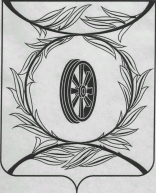 Челябинская областьСОБРАНИЕ ДЕПУТАТОВ КАРТАЛИНСКОГО МУНИЦИПАЛЬНОГО РАЙОНАРЕШЕНИЕ от 28 февраля 2023 года № 427           Об утверждения Перечня индикаторов риска нарушений обязательных требований при осуществлении муниципального жилищного контроля на территории Карталинского муниципального района	В соответствии с пунктом 3 части 10 статьи 23 Федерального закона от 31 июля 2020 года № 248-ФЗ «О государственном контроле (надзоре) и муниципальном контроле в Российской Федерации», Федеральным законом «Об общих принципах организации местного самоуправления в Российской Федерации», Уставом Карталинского муниципального района, Собрание депутатов Карталинского муниципального района РЕШАЕТ:1. Утвердить Перечень индикаторов риска нарушений обязательных требований при осуществлении муниципального жилищного контроля на территории Карталинского муниципального района (прилагается). 2. Направить данное решение главе Карталинского муниципального района для подписания и опубликования.3. Опубликовать данное решение в официальном сетевом издании администрации Карталинского муниципального района в сети Интернет (http://www.kartalyraion.ru).Председатель Собрания депутатовКарталинского муниципального района				Е.Н. СлинкинГлава Карталинскогомуниципального района						А.Г. ВдовинУТВЕРЖДЕНО решением Собрания депутатов Карталинского муниципального района		от 28 февраля 2023 года № 427Перечень индикаторов риска нарушений обязательных требований при осуществлении муниципального жилищного контроля на территории Карталинского муниципального района.Двукратный и более рост количества обращений (заявлений) за три месяца в сравнении с предыдущим аналогичным периодом и (или) аналогичным периодом предшествующего календарного года, поступивших в адрес администрации Карталинского муниципального района от граждан (поступивших способом, позволяющим установить личность обратившегося гражданина) или организаций, являющихся собственниками помещений в многоквартирном доме, граждан, являющихся пользователями помещений в многоквартирном доме, информации от органов государственной власти, органов местного самоуправления, из средств массовой информации, и иформационно-телекоммуникационной сети «Интернет» (далее – сеть «Интернет»), государственных информационных систем о фактах нарушений обязательных требований, установленных частью 1 статьи 20 Жилищного кодекса Российской Федерации. Выявление в течение трех месяцев более двух фактов несоответствия сведений (информации), полученных от граждан или организаций, являющихся собственниками помещений в многоквартирном доме, граждан, являющихся пользователями помещений в многоквартирном доме, от органов государственной власти, органов местного самоуправления, из средств массовой информации, сети «Интернет», государственных информационных систем и информации, размещенной контролируемым лицом в государственной информационной системе жилищно-коммунального хозяйства. Неоднократные (два и более) случаи аварий, произошедшие на одном и том же объекте муниципального жилищного контроля, в течении трех месяцев подряд.